Unity of PomonaRev. Jan Chase, Minister 10:30 Sunday Celebration ServiceNovember Bulletin 2021(Please silence your electronic devices during the service)Welcome & Greetings                         Opening Song “Come, Ye Thankful People, Come” (WOS 306)  AllPrayer & Lord’s Prayer                           Rev. Jan ChaseDaily Word                                                 Jacqi MorrisonOffering/Donation Blessing:“Divine Love through me, blesses and multipliesAll I am, all I give, all I do and All that I receive.”November Lessons: Our 12 Powers Unity co-founder Myrtle Fillmore discovered our 12 Powers and Charles her husband wrote about them in The Twelve Powers of Man. Other Unity authors like Paul Hasselbach with Power Up and Linda Martella-Whitsett with Divine Audacity have also shared their wisdom about these centers of light and life within us. Although they are not identical to our chakra system, they have a great deal in common with it, in the they are understood as being located in certain parts of the body and one can work with them to enhance various aspects of one’s life. 11/7 “The Light of Wisdom”                      -Rev. Jan Chase11/14 “The Light of Elimination & Release”  -Phillip Senteno 11/21 “The Light of Life”     	                          -Rev.Jan Chase11/28 “The Light of Love in Neighborhoods” 	    -Dr. Rev. Richard Rose and Quincey ColemanAnnouncements 		                        Rev. Jan & OthersClosing Circle/ Prayer of Protection//Peace The Light of God surrounds us. The Love of God enfolds us. The Power of God protects us. Presence of God watches over us. Wherever we are, God is. And All is Well. Come, Ye Thankful People, ComeCome, ye thankful people, come, Raise the song of harvest home;All is safely gathered in, Ere the winter storms begin;God our Maker, doth provide for our wants to be supplied;Come to God’s own temple, come. Raise the song of harvest home.All the world is God’s own field, Fruit unto God’s praise to yield;Wheat and tares together sown, Unto joy or sorrow grown;First the blade, and then the ear, Then the full corn shall appear; Lord of harvest, grant that we Whole-some grain and pure may be.For the Lord our God shall come, & shall take God’s harvest home;From God’s field shall in that day all offenses purge away;There, forever purified, in God’s presence to abide- Even so, Lord quickly come, raise the glorious harvest home.The Lord’s Prayer Our Father, who art in heaven, hallowed be Thy name.Thy kingdom come, Thy will be done on earth as it is in heaven. Give us this day our daily bread, And forgive us our debts as we forgive our debtors. And leave us not in temptation, but deliver us from evil, for thine is the kingdom, and the power and he glory forever. Amen.Thank You for your generosity!Because of you, we can do our work! Check out our New Website www.UnityofPomona.org  set up by Andrew  https://www.unityofpomona.org/about-usWe are Happy to Receive as well as to Give!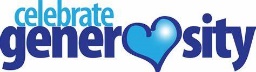 Digital Donations are also accepted on our “Network for Good” DONATE BUTTON on our Sunday Lessons on my Jan Chase Facebook History & Timeline https://www.facebook.com/jan.chase.52  and on our UnityChurchofPomona Facebook Page www.facebook.com/Unity-Church-of-Pomona InformationWe are grateful for Darin Sizemore our technical producer, for Jacqi Morrison our Worship Assistant, and for all who support us in many ways!Sunday Food & Fellowship after our Service: Our Sunday Potlucks are back. Feel free to join us for food after our service and to bring food to share.   Donations go for our paper supplies. Thanks. We celebrate with all who have November Birthdays!Compassionate Pomona November Value: Gratitude  DAILY WORD11/7 Divine Order: I live in harmony with divine order.11/14 Prosperity: Prosperity fills my life. 11/21 Grace: Grace is my constant blessing. 11/28 Hope and Faith: This Advent, my hope leads me to unwavering faith in God. Hope and Faith: This Advent, my hope leads me to unwavering faith in God.Unity focuses on one of our 12 Powers each month. In November we focus on the faculty of Elimination: The ability to release, deny, remove, denounce, let go.              The disciple Thaddeus, represents the expulsion of negative thinking. The corresponding color is russet and the location is  the abdominal region.  Affirmation:  I release anything and everything that no longer serves my unfolding good.2021: Awakening to our Embodied SplendorAll creation holds within its 3-dimensionality a Divine Essence. This sacred aspect of humans is called many names by religious people around the world: New Thought- our I AM; Christian- the Christ Within; Jews- our Spark of Divinity; Sufi Muslims- the Beloved; Buddhist- Our Buddha Nature; Hindu- the Atman, and more. Yet, most of us are seldom aware of this incredible Presence and Powerful Resource within our very being which connects us as One with all-with and without form! We feel its pull but spend time looking outside of our-selves for the very Light and Love that lives at the center of our being. This year as we seek to recover from COVID-19 and the hits we have taken because of it, and from racial and political divides, we need to grow in awareness of our EMBODIED SPLENDOR and find ways to ALIGN ourselves with its Grace and Guidance, its Light and Love. Let us do this sacred work of seeking and finding together!NOVEMBER 2021 CLASSES/ EVENTSLunch Out: To Be Determined.Sunday, Nov.7, 1:15-2:20 pm: Mindfulness Meditation with Breath work. Join us for Mindfulness and Breath Meditation. As we do this deep inner work, our outer world is influenced. Our Sunday Lessons are live-streamed each week at 11 am PDT on Facebook through Jan Chase’s Time-Line and can be found and viewed later via her history. We are also gathering in person. Please join us in the way that works best for you. We hope you will share these timely lessons that help us understand ourselves, our needs, and others in this time of change. Please DONATE. Thank you for your tithes & gifts.Wed. 6:30 -7:30 pm Meditation/Prayer/Check-In.                            Meeting ID: 828 253 6942 Join Zoom:  https://us02web.zoom.us/j/8282536942One tap mobile: +16699009128,,8282536942# US Dial by your location: +1 669 900 9128 US (San Jose)Mondays 5 – 6: Book Study via Zoom with Jan Chase. Belonging to Life: The Journey of Awakening by Mary O’Malley. Zoom https://us02web.zoom.us/j/8282536942 The 1st Thursday at 9:45-11:30 am PST & 3rd Thursdays at 10 – 11 am.                      Compassionate Pomona Meetings on Zoom To join the Zoom Meeting click or copy/paste this link:https://us02web.zoom.us/j/87534833472   ID: 875 3483 3472Conversations with the Pomona Police: 11/9 at 11 am.Ask Renee Barbee reneebarbee7@gmail.com for zoom link.Sun. Nov 21, 1-4 pm: Unity Board Meeting Zoom https://u1s02web.zoom.us/j/8282536942Sun. Nov 21, 5-6:30 pm: Soul Connections via Zoom Meeting ID: 231 352 7383; Passcode: soulconnecSun. Nov. 28, 1:15 -3 pm: Video “We Can Do This Now” with Quincy Coleman and Dr. Rev. Richard Rose. Which was presented at the Parliament of the World’s Religions last month by SCCPWR (Southern CA Committee for the Parliament of the World’s Religions). DATES FOR OTHER COMMUNITY EVENTS Vaccines: Pharmacy Vaccination Sites Provider Registration Details CVS Pharmacy cvs.com or call (800) 746-7287, 150 W. Willow St.Rite Aid ritea.id/california or call (800) 748-3243: 2059 S. Garey Av Walgreens walgreens.com or call (909) 469-9534 (press “1”) Must be a Walgreens Account Holder (can be created online) Albertsons, Vons, Pavilions Pharmacies Vons: www.vons.com/pharmacy/covid-19.html Albertsons: www.albertsons.com/pharmacy/covid-19.html Ralphs Pharmacy (Kroger) www.kroger.com/rx/guest/get-vaccinatedVACCINES: Every Friday @ WesternU Campus - 550 E. 2nd St. Free walk-in clinics, no appointment required. 12 years & older can receive a Pfizer vaccine. Questions vaccine@westernu.eduCA RENT RELIEF PROGRAM NOW OPEN! As of March 15, 2021, both renters and landlords can check for eligibility and apply for CA COVID-19 Rent Relief. visit HousingisKey.com or call 833-430-2122 toll-free, seven days a week. 10 am - 2 pm Tues.; 4 pm - 8 pm Wed & Fri NAACP COVID-19 Testing.  Call 909-620-0433 for an appointment. NAACP Solidarity Center 1460 E Holt (entrance 2 Rm 6)Sat. Nov. 13, 11:30 am– 1:30 pm: 3rd Annual Courage Awards Kennedy Austin Foundation. Call 909-620-0912 to reserve for the Lazy Café 5295 N Montclair Plaza Ln. Sat. Nov. 13, 12 pm: Lions Den - Gym/Physical Fitness Center Grand Opening & Ribbon Cutting. 440 E Holt Blvd. Sat., Nov. 13, 5 – 9 pm:  Hasta La Muerte Festival. Downtown Pomona Day of the Dead Festival. art, car show, food vendors, performances and more. Pomona Antique Row 200 E 2nd St. 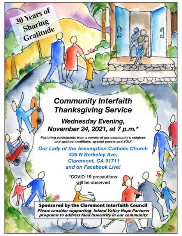 Wed. Nov. 24, 7 pm: Community Interfaith Thanksgiving Evening, St Ambrose Church, 435 N Berkeley Av, Claremont, CA 91711Tues. Nov. 30, 3-4:30 pm: Understanding Compassion Fatigue by TriCity. Free. Register at:https://us06web.zoom.us/webinar/register/WN_FayXc4BhQo6T-wZXklmqPQ Serving Us at Unity of PomonaMINISTER:  Rev. Jan Chase BOARD MEMBERS: Jacqi Morrison & Phillip Senteno co-Presidents, Rev. Jan Chase, Jennifer Derry, Sharen Whitaker,Advisory Board Members: Linda Lowry & Andrew QuinonesBUILDING & GROUNDS: Phillip Senteno, Jacqi Morrison, Andrew QuinonesMUSIC: Alice Bauer, Liz Irons, Jennifer DerryCOUNTERS: Sharen Whitaker, Treas.; Jacqi Morrison. FELLOWSHIP: Darin Sizemore, Jacqi Morrison & All of us! FUNDRAISING: Our Board & Congregation MARKETING & MULTIMEDIA: Jan Chase, Jennifer Derry, Andrew QuinonesOFFICE SUPPORT: Sharen Whitaker Office Manager, Jacqi Morrison, Linda Lowry, Jan ChasePOWER POINT OPERATOR:  Jan Chase, Andrew Quinones PRAYER TEAM: Jacqi Morrison, Team LeaderSANCTUARY PREPARATION: Jacqi Morrison, Jan Chase, SOUND SYSTEM: Jacqi Morrison, Darin Sizemore, TECHNICAL SUPPORT: Andrew Quinones, Darin SizemoreWORSHIP ASSISTANTS:  Jacqi Morrison UNITY OF POMONAA “New Thought” Interfaith Community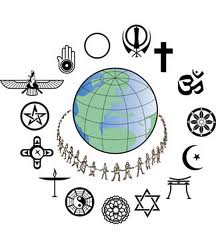 Promoting Peace & Understanding through Spiritual Practices, Study & Service and the “Golden Rule of all our Faiths..“Centered in God,                                              We Co-Create A World that Works for All.”Open & Affirming. Welcoming People of All Faiths(Our sanctuary art is an expression of the religious diversity welcomed here.)Sunday Celebration Service: 11:00 amLive-streamed and recorded on Jan Chase’s FBChurch Contact Information:524 E. Pasadena St. Pomona, CA 91767Office: 909-629-3035Rev. Jan Chase: Hm: 909-596-4187, Cell: 909-896-0991Email: Janhoshin@aol.com or UnityofPomona@verizon.net Silent Unity Prayer Line: 1-800-669-7729& Prayer Email: unity.org/prayerWebsite: https://www.unityofpomona.org/ Facebook: Unity Church of Pomona Church Office Hours: Friday Afternoons & by AppointmentCall Jan at 909-596-4187 to schedule AppointmentsNOVEMBER 2021 AFFIRMATIONSInner Peace: I breathe in an atmosphere of God’s perfect peace. Guidance: Bu the light of divine wisdom, I know the way to go.  Healing: All conditions are harmonized and healed in the presence of God-Life.Prosperity: In a spirit of thanksgiving, I thrive. World Peace: I am a vision of peace within and among all people.    